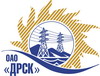 Открытое акционерное общество«Дальневосточная распределительная сетевая  компания»ПРОТОКОЛпроцедуры вскрытия конвертов с заявками участников ПРЕДМЕТ ЗАКУПКИ: открытый запрос цен на поставку продукции: «Шкафы релейные наружной установки» для нужд филиала «Амурские электрические сети».Основание для проведения закупки:   ГКПЗ 2015 г. закупка 41 раздел 1.2.Указание о проведении закупки от 24.11.2014 № 320Планируемая стоимость закупки в соответствии с ГКПЗ:  869 322.00 руб. без НДСПРИСУТСТВОВАЛИ: Два члена постоянно действующей Закупочной комиссии ОАО «ДРСК» 2 уровняИнформация о результатах вскрытия конвертов:В ходе проведения запроса цен было получено 2 предложения, конверты с которыми были размещены в электронном виде на Торговой площадке Системы www.b2b-energo.ru.Вскрытие конвертов было осуществлено в электронном сейфе организатора запроса цен на Торговой площадке Системы www.b2b-energo.ru автоматически.Дата и время начала процедуры вскрытия конвертов с предложениями участников: 10:35 09.12.2014 (сделано 5 ставок).Место проведения процедуры вскрытия конвертов с предложениями участников: Торговая площадка Системы www.b2b-energo.ruВ конвертах обнаружены предложения следующих участников запроса цен:РЕШИЛИ: Утвердить заседания Закупочной комиссии по вскрытию поступивших на открытый запрос цен конвертов.Ответственный секретарь Закупочной комиссии 2 уровня ОАО «ДРСК»	О.А. МоторинаТехнический секретарь Закупочной комиссии 2 уровня ОАО «ДРСК»	Т.А. Игнатова№ 124/МР-Вг. Благовещенск09.12. 2014№Наименование участника и его адресПредмет и общая цена заявки на участие в запросе цен1ООО "ПКС" (680030, Россия, Хабаровский край, г.Хабаровск,ул.Слободская,19.кв.120)Предложение: подано 08.12.2014 в 10:05
Цена: 835 000,00 руб. (цена без НДС)2ООО "ТД "Опытный завод энергооборудования" (428036, Россия, Чувашская Республика - Чувашия, г. Чебоксары, ул. Чернышевского, д. 20, пом.17)Предложение: подано 08.12.2014 в 10:03
Цена: 840 000,00 руб. (цена без НДС)